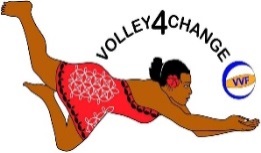 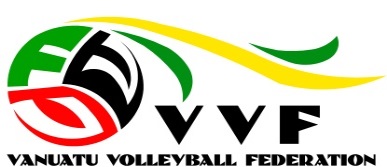 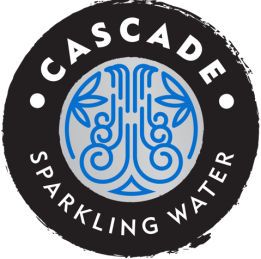 VOLLEY 4 CHANGE              CORPORATE WELLNESS SHIELD 2023In partnership with VVF to promote Health, Gender and EmpowermentAnd sponsored by Cascade Sparkling WaterREGISTRATION FORMMIXED 4’s TournamentTournament begins Thursday 9 November 2023 Gates open 5pm. First game: 5:25pm First Prize: 100,000vtSecond Prize: 50,000vt Third Prize: 30,000vt REGISTER & PAY NOW! After final date to register:  5pm, Friday 3rd November, 5PM	                      5000vtCompany NameGender				MEN                            /                        Women Team Captain Details Name Contact NumberEmailTeam membersNOTE:   The team captain has to make sure all the above team names are aware of all information on the tournament regulation form that he/she signed.Team Captain Signature: ____________________________                                                          Date: …………………………Return to event administration Isaac Mael -  Email jliotmael@gmail.com   Office Phone:  34256NamesSignatures PlayerNamesSignaturesPlayer 1: FemalePlayer 2: FemalePlayer 3: MalePlayer 4: MaleReserve 1Reserve 2